Департамент общего и профессионального образования Брянской областиГосударственное бюджетное образовательное учреждение среднего профессионального образования «ДЯТЬКОВСКИЙ ИНДУСТРИАЛЬНЫЙ ТЕХНИКУМ»Рабочая группа общеобразовательных дисциплинФОНДОЦЕНОЧНЫХ СРЕДСТВПО УЧЕБНОЙ ДИСЦИПЛИНЕОСНОВЫ ЭКОНОМИКИ230115 ПРОГРАММИРОВАНИЕ В КОМПЬЮТЕРНЫХ СИСТЕМАХДятьково 2012Паспорт фонда оценочных средств по учебной дисциплине ОСНОВЫ ЭКОНОМИКИ* Наименование темы  (раздела) или тем (разделов) берется из рабочей программы учебной дисциплины.Департамент общего и профессионального образования Брянской областиГосударственное бюджетное образовательное учреждение среднего профессионального образования «ДЯТЬКОВСКИЙ ИНДУСТРИАЛЬНЫЙ ТЕХНИКУМ»Рабочая группа общеобразовательных дисциплинФонд тестовых заданийпо учебной дисциплине  ОСНОВЫ ЭКОНОМИКИТема 1.1 Производственная структура организацииТест №  1 (вариант 1)Выберите один правильный ответВопрос 1. Что такое предприятие? Самостоятельный хозяйственный субъект, производящий продукцию,                                               товары и услуги, занимающийся различными видами экономической            деятельностиОдна из форм организации людей Хозяйство, выполняющее определенные виды работ Это организация, занимающаяся реализацией товаровВопрос 2.  В непроизводственную структуру предприятия не включается:Цех по производству товаров для населенияДетский садМедсанчастьЖилые домаВопрос  3.	В производственную структуру предприятия не входят:Основные производственные цехиОбслуживающие и подсобные цехаУправление коммунальными службамиПобочные цехаВопрос 4.  К основным производственным цехам не относятся:ЗаготовительныеОбрабатывающиеРемонтные СборочныеВопрос 5.  К    вспомогательным    или    обслуживающим    цехам относятся:Ремонтный цехТарныйНестандартного оборудованияСборочныйВопрос  6. Для единичного  производства  нехарактерно:Многономенклатурность выпускаемой продукцииИспользование большого количества специального оборудованияВысокоя квалификация работниковЗначительное  увеличение  незавершенного производстваВопрос 7. Мелкосерийное производство характеризуется следующим:Использованием большого числа специализированного оборудованияОсновная масса рабочих имеет низкую квалификациюЗначительная доля незавершенного производства Вопрос  8. Серийное производство характеризуется:Преимущественной численностью рабочих высокой квалификацииИспользованием большого универсального оборудованияНезначительной длительностью производственного циклаВопрос 9. Массовое производство не характеризуется:Большой долей специализированного оборудованияПрименением труда рабочих невысокой квалификацииБольшой длительностью производственного циклаНебольшой номенклатурой выпускаемой продукцииВопрос 10. На  производственную   структуру  оказывает   влияние:Технологичность изделияУровень требований к качеству продукцииФорма собственностиСостав оборудованияКлюч к  тестуТест №  1 (вариант 2)Выберите один правильный ответВопрос  1. Длительность производственного цикла наибольшая:В серийном производствеВ массовом производствеВ единичном производствеВопрос 2. Длительность производственного цикла наименьшая:В мелкосерийном производствеВ массовом производствеВ единичном производствеВопрос 3. На  производственную   структуру  оказывает   влияние:Технологичность изделияУровень требований к качеству продукцииФорма собственностиСостав оборудованияВопрос 4. Какие из перечисленных элементов не относятся к производственной структуре предприятия:А)	 Основные цехиВ)	 Вспомогательные цехиС)	 Подсобное хозяйствоД)	 Поликлиника предприятияВопрос 5.  К    вспомогательным    или    обслуживающим    цехам относится:Ремонтный цехТарныйНестандартного оборудованияСборочныйВопрос 6. Массовое производство не характеризуется:Большой долей специализированного оборудованияПрименением труда рабочих невысокой квалификацииБольшой длительностью производственного циклаНебольшой номенклатурой выпускаемой продукцииВопрос 7.Производственная мощность предприятия определяется:
А)    По мощности основных (ведущих) производственных единиц (цехов, участков)
В)    По мощности основных цехов
С)    По мощности вспомогательных цехов
Д)    По мощности основного технологического оборудования (агрегатов и групп оборудования)Вопрос 8. Укажите наиболее точное определение производственного предприятия:
 А)    Любой самостоятельный хозяйствующий субъект, целью которого является удовлетворение потребностей и получение дохода за счет реализации потребителям производимой продукции (выполненных работ, оказанных услуг)
В)     Профессионально организованный трудовой коллектив, изготовляющий продукцию с помощью имеющихся в его распоряжении средств производства
С)     Обособленная специализированная единица, основанием которой является профессионально организованный трудовой коллектив, способный с помощью средств производства производить продукцию (выполнять работы, оказывать услуги) соответствующего назначения, профиля и ассортиментаВопрос 9. В чем заключается главное задание предприятия?Повышение качества выпускаемой продукцииЭффективное использование основных фондов и оборотных средствПовышение производительности трудаУдовлетворение потребностей рынка с целью получения прибылиВопрос 10. На  производственную   структуру  оказывает   влияние:Технологичность изделияУровень требований к качеству продукцииФорма собственностиСостав оборудованияКлюч к  тестуТема 1.2.  Материально-техническая база организацииТест № 2  (вариант 1)Выберите один правильный ответВопрос 1. По составу к основным производственным фондам относятся: Готовая продукция Денежные средства Здания, сооружения Производственные запасыВопрос 2. Виды стоимостных оценок основных производственных фондов Фондоотдача, фондоемкость, рентабельность Балансовая, остаточная, среднегодовая, восстановительнаяВопрос 3. Первоначальная стоимость полная основных фондов — это: Фактическая стоимость основных фондов на момент их приобретения и взятия на баланс Стоимость основных фондов после их переоценки Рыночная стоимость основных фондов на момент оценки Начальная стоимость основных фондов, выбывающих из эксплуатацииВопрос 4. Учет стоимости основных фондов осуществляется в таких формах: Стоимостная Трудовая Натуральная. Условно-натуральнаяВопрос  5. Какие из перечисленных фондов предприятия следует отнести к непроизводственным: Складское помещение основного производства Хозяйственные постройки транспортного цеха Медицинское оборудование оздоровительного центра предприятия Поточная линия по переработке сельскохозяйственной продукцииВопрос 6. Амортизация - это: Процесс постепенного переноса стоимости основных производственных фондов на производимую продукцию Процесс обновления основных производственных фондов путем реконструкции, модернизации и приобретенияВопрос  7. Норма амортизации - это: Годовой процент погашения стоимости оборотных средств	 Годовой процент погашения стоимости основных фондовВопрос  8. Фактический износ основных фондов можно определить как: Потеря основными фондами своих потребительских стоимостей Списание основных фондов по ликвидационной стоимости Выход из строя отдельных узлов в результате эксплуатации основных фондов Потеря основными фондами первоначальных свойств в результате действия окружающей средыВопрос  9. Какая стоимость не используется при начислении амортизации: Ликвидационная Восстановительная Первоначальная ОстаточнаяВопрос  10. Что такое фондоотдача? Это сколько приходится основных производственных фондов на 1-го работника Сколько приходится стоимости валовой продукции на 1 руб. основных производственных фондов Сколько фондов приходится на  с.-х. угодий или  Это отношение основных фондов к оборотнымКлюч к  тестуТест № 2 (вариант 2)Выберите один правильный ответВопрос  1. К оборотным фондам относят: Готовая продукция на складе, товары отгруженные, но не оплаченные, средства в расчетах Сырье, основные материалы, комплектующие изделия, незавершенное производство и расходы будущих периодовВопрос  2. Из перечисленных элементов назовите те, которые относятся к оборотным фондам предприятия: Готовая продукция к реализации на складах предприятия Денежные средства в расчетах Сырье, материалы, расходы будущих периодов Денежные средства на счетах в банкахВопрос  3. К фондам обращения принадлежат: Полуфабрикаты. Запасы сырья и материалов Расходы будущих периодов Готовая к реализации продукций и денежные средства предприятия Вопрос  4. Оборотные средства предприятия – это: Разность между оборотными фондами и фондами обращения Сумма оборотных фондов и готовой продукции на складах предприятия Сумма оборотных фондов и фондов обращения предприятия Сумма оборотных фондов и денежных средств предприятия   Вопрос  5. В состав оборотных средств предприятия входят:      Оборотные фонды и фонды обращения      Рабочие машины и оборудование      Транспортные средстваВопрос 6. Показателями оборачиваемости оборотных средств являются: Коэффициент оборачиваемости Коэффициент экстенсивной загрузки оборудования Суммы освобожденных денежных средств Относительная экономия применяемых оборотных средствВопрос  7. Длительность одного оборота оборотных средств показывает: Ускорение оборачиваемости оборотных средств Длительность периода поставки товарно-материальных ценностей  Длительность одного оборота оборотных средств в днях Сколько дней продолжается реализация готовой продукцииВопрос  8. По формуле исчисляется: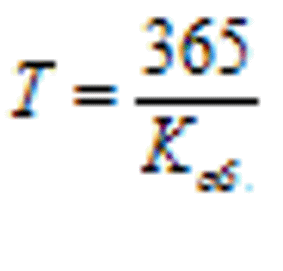  Средняя продолжительность одного оборота оборотных средств в днях Количество высвобождаемых оборотных средствВопрос  9. Коэффициент оборачиваемости оборотных средств показывает: Отношение нормируемых оборотных средств к ненормируемым за определенный период Количество оборотов, совершаемых оборотными средствами за определенный период Отношение собственных оборотных средств к заемным средствам Период, за который предприятию вернутся затраченные оборотные средстваВопрос 10. По формуле исчисляется: 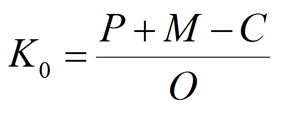 Коэффициент оборачиваемости оборотных средств Средняя продолжительность одного оборота оборотных средств в днях Количество высвобождаемых оборотных средствУскорение оборачиваемости оборотных средствКлюч к  тестуТема 2.1. Трудовые ресурсы и оплата труда в организацииТест № 3 (вариант 1)Выберите один правильный ответВопрос 1. Кто не входит в состав производственных кадров предприятия:РабочиеРуководителиРаботники медсанчастиСпециалистыВопрос 2. В состав руководителей на предприятии не входят:СпециалистыМастераРуководители отделовЗаместитель директораВопрос  3. Персонал предприятия — это:Постоянные работники, которые получили необходимую подготовку и имеют практический опыт и навыки в работеРаботники, которые имеют значительный стаж работы на предприятииРаботники, которые имеют высокий уровень квалификацииПромышленно-производственный персонал предприятияВопрос  4. Профессия характеризует:Совокупность определенных теоретических знаний и практических навыков по определенному виду трудовой деятельностиВозможность освоения смежной специальностиВид трудовой деятельностиСтаж работы на данном предприятииВопрос 57. Квалификация — это:Совокупность социальных знаний и практических навыков, которые определяют подготовленность работника выполнять профессиональные функции определенной сложностиОвладение дополнительными знаниями для выполнения соответствующего объема работКатегория, которая отражает повышение качества выполняемых работКатегория, которая отражает повышенную сложность выполняемого трудаВопрос  6. Явочная численность работников включает:Всех работников, которые явились на работуРаботников, которые числятся по спискуЧисло работников, отражающих плановую потребностьЧисленность постоянных работниковВопрос  7. Среднесписочная численность работников за месяц определяется:Путем суммирования списочного состава работников за все дни месяца и деления на число календарных дней в месяцеКак среднеарифметическая величина показателей среднесписочной численности за все дни месяцаДелением фактически отработанных человеко-дней за месяц на количество дней работы предприятия в этом же периодеСуммированием списочного состава работников за год и делением на двенадцать месяцевВопрос 8. Кадровая политика предприятия — это:Совокупность работников разных категорий и перспективы изменения ее структурыСистема мероприятий по обеспечению каждого рабочего места персоналом соответствующей профессии, специальности и квалификацииСистема подготовки руководителей наиболее высокой квалификацииСистема мероприятий, направленных на решение социальных проблем коллективаВопрос 9. Что такое производительность труда?Это отношение валовой продукции к товарнойЭто способность конкретного труда производить определенное количество потребительной стоимости в единицу рабочего времениЭто отношение прибыли к себестоимости продукцииЭто отношение стоимости валовой продукции к фонду оплаты трудаВопрос 10. Трудоемкость продукции определяется как:Отношение затрат труда к произведенной продукцииОтношение затрат труда к площади посеваОтношение всех затрат в денежном выражении на затраты трудаОтношение затрат труда к сумме валового доходаКлюч к тестуТест № 3(вариант 2) Выберите один правильный ответВопрос 1. Назовите наиболее точное и полное определение термина «оплата труда»:Денежная оценка выполненной работы.Денежные выплаты работнику с целью его мотивации к высокопроизводительному труду.Сумма средств, выплаченная собственником предприятия для содержания работника.Денежное выражение стоимости рабочей силы, которое выплачивается за выполненную работу или предоставление услуг.Вопрос 2. Номинальная заработная плата— это:Денежная сумма, которую получает работник за выполненную работуДенежный эквивалент материальных благ, приобретенных за величину зарплатыМинимальный размер зарплаты, который установлен на предприятии в определенный периодЗаконодательно зафиксированные тарифные расценки и тарифные ставкиВопрос 3. Реальную заработную плату можно определить как:Номинальную зарплату, скорректированную на процент инфляции в определенном периодеСумму основной и дополнительной зарплаты работника Сумму основной зарплаты и выплаты премиальныхСоотношение между уровнем зарплаты работника в базовом и отчетном периодахВопрос 4. В сдельную форму оплаты труда не входит:Прямая сдельнаяСдельно-премиальнаяСдельно-прогрессивнаяАккорднаяКонтрактнаяВопрос 5.  В повременную форму оплаты труда не входит:Простая повременнаяПовременно-премиальнаяБестарифнаяВопрос 6. Аккордная форма оплаты труда характеризуется:Наращиванием количества изготовляемой продукцииУлучшение качества продукцииРостом производительности трудаУлучшением использования основных фондовВопрос 7. Тарифная система оплаты труда рабочих включает:Тарифные ставки и тарифные сеткиТарифные сетки и тарифно-квалификационный справочникТарифные ставки, тарифные сетки, тарифно-квалификационный справочникВопрос 8. Сдельная форма оплаты труда рабочих эффективна в случае:Заинтересованности руководства в увеличении выпуска продукцииОрганизации сбора деталей и узлов в готовую продукцию на конвейереВопрос 9. Повременная форма оплаты труда рабочих эффективна в случае:Стимулирования работников за увеличение выпуска продукцииОрганизации жесткого регламентированного во времени процесса производства Вопрос 10. Должностные оклады  не устанавливаются для:Рабочих основного производстваСпециалистовНачальников цеховКлюч к тестуТема 2.2. Показатели деятельности организациисебестоимость, прибыль, рентабельностьТест № 4 (вариант 1)Выберите один правильный ответВопрос 1. В издержки производства не включаются:Непосредственное производство продукцииРасходы на подготовку и освоение производстваРасходы на управление производствомРасходы на рекламуВопрос 2.	 В расходы на управление не входят:Зарплата аппарата управленияРасходы на содержание автомобилей, обслуживающих аппарат управленияРасходы на рационализаторство и изобретательную деятельность Вопрос 3.	Издержки производства не могут быть:ПроектныеНормативныеПлановыеФактическиеРасчетныеВопрос 4.	В классификацию по элементам затрат не включаются:Материальные затратыОплата трудаОтчисления на социальные нуждыОбщепроизводственные расходыВопрос 5.	В классификацию по калькуляционным статьям затрат не включаются:Сырье и материалыЗаработная плата дирекции Заработная плата основных производственных рабочихРасходы на содержание и эксплуатацию оборудования Вопрос 6. Расчет по элементам затрат на предприятии предназначен для:Определения величины затрат на каждое отдельное изделиеОпределения величины затрат партию изделийНахождения затрат на производство по предприятию в целом Вопрос 7.  В машиностроении могут применяться следующие  способы определения затрат на продукцию:По калькуляционным статьям затратВесовой методМетод твердых оценокКомбинированныйВопрос 8. Какие затраты не входят в цеховую себестоимость продукции?Расходы на производство и сбыт продукцииЦеха на выполнение технологических операцийОбщезаводских расходовВопрос 9. 	Производственная себестоимость продукции включает следующие затраты:Цеха на изготовление продукцииРасходы на производство и сбыт продукцииЦеховую себестоимость и общезаводские расходыВопрос 10. 	Коммерческая себестоимость продукции складывается из следующих затрат:На производство и реализацию продукцииНа производство продукцииНа содержание аппарата управленияКлюч к тестуТест № 4 (вариант 2)Выберите один правильный ответВопрос 1.Что такое себестоимость продукции?Это сумма живого и общественного труда на производство продукцииЭто технологическая себестоимость плюс общепроизводственные затраты по нормативамЭто производственные затраты на продукциюЭто прямые производственные затраты на продукциюВопрос 2. Что такое прибыль?Это денежная выручка от реализации продукцииЭто часть реализованного чистого доходаЭто реализованный весь чистый доход предприятияЭто денежная выручка от реализации продукции за минусом общехозяйственных расходовВопрос 3. Коммерческая себестоимость продукции включает:Затраты на производство продукции и ее реализациюЗатраты живого и овеществленного труда на производство продукцииДенежные займы всем участниками, осуществляющим затраты по производству и реализации продукцииЗатраты по доставке продукции к месту реализации и затраты на ее реализациюВопрос 4.  Рентабельность продукции можно определить как отношение: Выручки от реализации к материальным затратамАбсолютной величины прибыли к себестоимости продукцииПрибыли к материальным затратамПрибыли к фонду оплаты трудаВопрос 5. Что включает понятие «валовая прибыль предприятия»:Выручку от реализации продукцииДенежное выражение стоимости товаровРазность между выручкой от продаж продукции и полной производственной себестоимостью товарной продукцииПрибыль от реализации продукции, результат от прочей реализации доходы от внереализационных операций, расходы и убытки от внереализационных операцийВопрос 6.  Рентабельность предприятия — это:Получаемая предприятием прибыльОтносительная доходность или прибыльность (измеряемая в процентах) как отношение прибыли к затратам капиталаОтношение прибыли к средней стоимости основных фондов и оборотных средствБалансовая прибыль на 1 руб. реализованной продукцииВопрос 7. Назначение классификации затрат на производство по экономическим элементам затрат:Расчет себестоимости единицы конкретного вида продукцииОснование для составления сметы затрат на производствоИсчисление затрат на материалыОпределение затрат на заработную плату
Вопрос 8. Назначение классификации по калькуляционным статьям расходов:Определение цены на заготовку деталей и узловИсчисление прямых и косвенных расходовРасчет себестоимости единицы конкретного вида продукцииСлужить основой для составления сметы затрат на производствоВопрос 9.Полная производственная себестоимость продукции включает:Затраты цеха на производство данного вида продукцииЦеховую себестоимость и общехозяйственные расходыЗатраты на производство и сбыт продукцииТехнологическую себестоимостьВопрос 10. По способу отнесения на себестоимость продукции затраты подразделяются на:Производственные и непроизводственныеПрямые и косвенныеПеременные и постоянныеТекущие и единовременныеКлюч к тестуТема 2.3. « Планирование деятельности организации»Тест № 5 (вариант 1)Выберите один правильный ответВопрос 1. Исходной информацией для разработки бизнес-плана является:Финансовая, производственная и спроса на товарГосударственных статистических органовИнформация о внешних связях предприятияАктивный спрос сотрудников предприятияИнформация о социально-экономическом развитии предприятияВопрос 2.	Какие виды норм не применяются в планировании:Нормы затрат живого трудаНормы затрат материаловНормы продолжительности освоения новой техникиНормы времени на обработку документовВопрос 3. Какие из названных позиций правильно характеризуют стратегическое планирование:Видение предприятия в будущемНаиболее долгосрочное в сравнении с другими видами планированияДетальный план развития предприятияСпособ достижения долгосрочных целей предприятияВопрос 4.	Центральным разделом плана развития предприятия является:План по труду и кадрамПроизводственная программаПлан капитальных вложений и капитального строительстваФинансовый планВопрос 5.	В производственную программу  не включаются:Темпы роста товарной продукцииПроизводство важнейших видов продукции в натуральном выраженииЗадание по снижению норм расхода материалов на изготовление продукцииВопрос 6.	Какая из перечисленных характеристик правильно отражает сущность планирования:Выбор варианта оптимального использования потенциала предприятияПоиск лучшего способа достижения целей предприятияОпределение варианта развития предприятия с минимальными затратамиВопрос 7.	Какие из названных показателей относятся к стоимостным показателям производственной программы:ПрибыльРеализованная и	 товарная продукцияВаловая продукцияСебестоимость продукцииВопрос 8.	Какие из названных характеристик правильно характеризуют принцип гибкости планирования:Корректировка плана в связи с нехваткой ресурсовАдаптация плана к изменениям внешней средыКорректировка плана в связи со сменой руководства предприятияВопрос 9. Исходной информацией для разработки бизнес-плана является:Финансовая, производственная и спроса на товарГосударственных статистических органовИнформация о внешних связях предприятияАктивный спрос сотрудников предприятияВопрос 10. Какие из названных позиций правильно характеризуют стратегию развития предприятия:Прогноз развития предприятияМодель действий для достижения поставленных целейПлан развития предприятияКлюч к  тестуТест № 5 (вариант 2)Вопрос 1. Какие из названных позиций правильно характеризуют стратегию развития предприятия:Прогноз развития предприятияМодель действий для достижения поставленных целейПлан развития предприятияВопрос 2. Какие из приведенных характеристик относятся к наступательной стратегии:Рассчитана на занятие лидирующего положения на рынкеПредполагает удержание своих позиций на рынкеТребует значительных финансовых затратИмеет высокую степень рискаВопрос 3.Какая из названных позиций правильно характеризует сущность плана:Прогноз развития предприятияКонцепция деятельности предприятияПрограмма деятельности предприятияВопрос 4. Какая из перечисленных характеристик правильно отражает сущность планирования:Выбор варианта оптимального использования потенциала предприятияПоиск лучшего способа достижения целей предприятияОпределение варианта развития предприятия с минимальными затратамиВопрос 5. Какие из названных характеристик правильно характеризуют принцип гибкости планирования:Корректировка плана в связи с нехваткой ресурсовАдаптация плана к изменениям внешней средыКорректировка плана в связи со сменой руководства предприятияВопрос 6. Исходной информацией для разработки бизнес-плана является:Государственных статистических органовИнформация о внешних связях предприятияАктивный спрос сотрудников предприятияФинансовая, производственная и спроса на товарВопрос 7.	Центральным разделом плана развития предприятия является:     План по труду и кадрам     План капитальных вложений и капитального строительства    Финансовый план    Производственная программаВопрос 8. Какие из перечисленных позиций не относятся к постоянным издержкам производства:АмортизацияАренда зданий и оборудованияОплата труда производственных рабочихСтраховые взносыВопрос 9. Какие из названных показателей относятся к стоимостным показателям производственной программы:ПрибыльВаловая продукцияРеализованная и	 товарная продукцияСебестоимость продукцииВопрос 10.  Какие из названных позиций правильно характеризуют стратегическое планирование:Видение предприятия в будущемНаиболее долгосрочное в сравнении с другими видами планированияДетальный план развития предприятияСпособ достижения долгосрочных целей предприятияКлюч к  тестуКритерии оценки тестовых заданийДепартамент общего и профессионального образования Брянской областиГосударственное бюджетное образовательное учреждение среднего профессионального образования «ДЯТЬКОВСКИЙ ИНДУСТРИАЛЬНЫЙ ТЕХНИКУМ»Рабочая группа общеобразовательных дисциплинВопросы для собеседованияпо учебной дисциплине ОСНОВЫ ЭКОНОМИКИРаздел  1. Организация и отрасль в условиях рынкаПонятие и классификация организаций. Организационно-правовые формы организаций.Производственный процесс  и  принципы его организации.Понятие и классификация основного капитала, его сущность и                     значение.Оценка основных фондов.Методы амортизационных отчислений.   Показатели эффективного использования основных                              производственных  фондов.  Способы повышения эффективности использования основного           капитала.Состав и структура оборотного капитала. Показатели эффективности использования оборотных средств. Раздел 2. Ресурсы предприятия и показатели организацииСостав и структура трудовых ресурсов организации.Планирование кадров и их подбор. Классификация рабочего времени и  методы изучения процесса                         труда.Производительность труда, понятие и значение. Нормирование труда. Виды норм и методы их установления. Факторы роста производительности труда.Формы оплаты труда, их разновидности, преимущества и            недостатки. Системы оплаты труда.Фонд оплаты труда и его структура.Основные элементы и системы премирования работников.Классификация производственных затрат. Методы калькулирования. Значение себестоимости и пути её оптимизации.Прибыль организации, ее сущность, источники.Виды прибыли.Факторы, влияющие на величину прибылиРентабельность.Планирование как основа рационального функционирования           организации. Основные принципы планирования.Показатели плана.Разработка производственной программы.Типы бизнес-планов.Рентабельность.Планирование как основа рационального функционирования           организации.Основные принципы планирования. Показатели плана. Разработка производственной программы.Типы бизнес-планов.Критерии оценки:- оценка «отлично» выставляется студенту, если он полно, правильно излагает содержание вопроса, хорошо знает терминологию, полно отвечает на дополнительные вопросы.- оценка «хорошо» - хорошо знает основной материал, но отвечает сбивчиво, допускает неточности в экономической терминологии и в ответе на дополнительные вопросы.- оценка «удовлетворительно» - имеет только основы экономических знаний, затрудняется отвечать на дополнительные и уточняющие вопросы.- оценка «неудовлетворительно»  - имеет неполные знания основного материала, допускает грубые ошибки при ответе, отвечает на дополнительные вопросы не полно. рассмотренна заседании рабочей группы «___»__________20__ г., протокол №___Руководитель рабочей группы______________________И.О.Фамилия                          (подпись)№ п/пКонтролируемые разделы (темы) учебной дисциплины*Код контролируемой компетенции (или ее части)Наименование оценочного средства Раздел 1.  Организация и отрасль в условиях рынкасобеседованиеТема 1.1. Производственная структура организацииТест № 1(вариант1,2)Тема 1.2. Материально-техническая база организацииТест № 2 (вариант1,2)Раздел 2. Ресурсы предприятия и показатели организациисобеседованиеТема 2.1.  Трудовые ресурсы и оплата труда в организацииТест № 3(вариант1,2)Тема 2.2. Показатели деятельности организации: себестоимость, прибыль, рентабельностьТест № 4(вариант1,2)Тема 2.3 Планирование деятельности организацииТест № 5(вариант1,2)Вопрос12345678910Ответ ААССАВССССВопрос12345678910Ответ СВСДАСААДСВопрос12345678910Ответ ВБААВААААБВопрос12345678910Ответ ВАДСАССАВВВопрос12345678910Ответ СААААААВВАВопрос12345678910Ответ ДААЕСДСАВАВопрос12345678910Ответ DCЕDВААССАВопрос12345678910Ответ АВАВДВВССВВопрос12345678910Ответ АДДВСВВВАВВопрос12345678910Ответ ААВВВДДССДОценкаЧисло правильных ответов5(отлично)все4(хорошо)9-83(удовлетворительно)7-52(неудовлетворительно)4 и менее